Customer Focus Workshop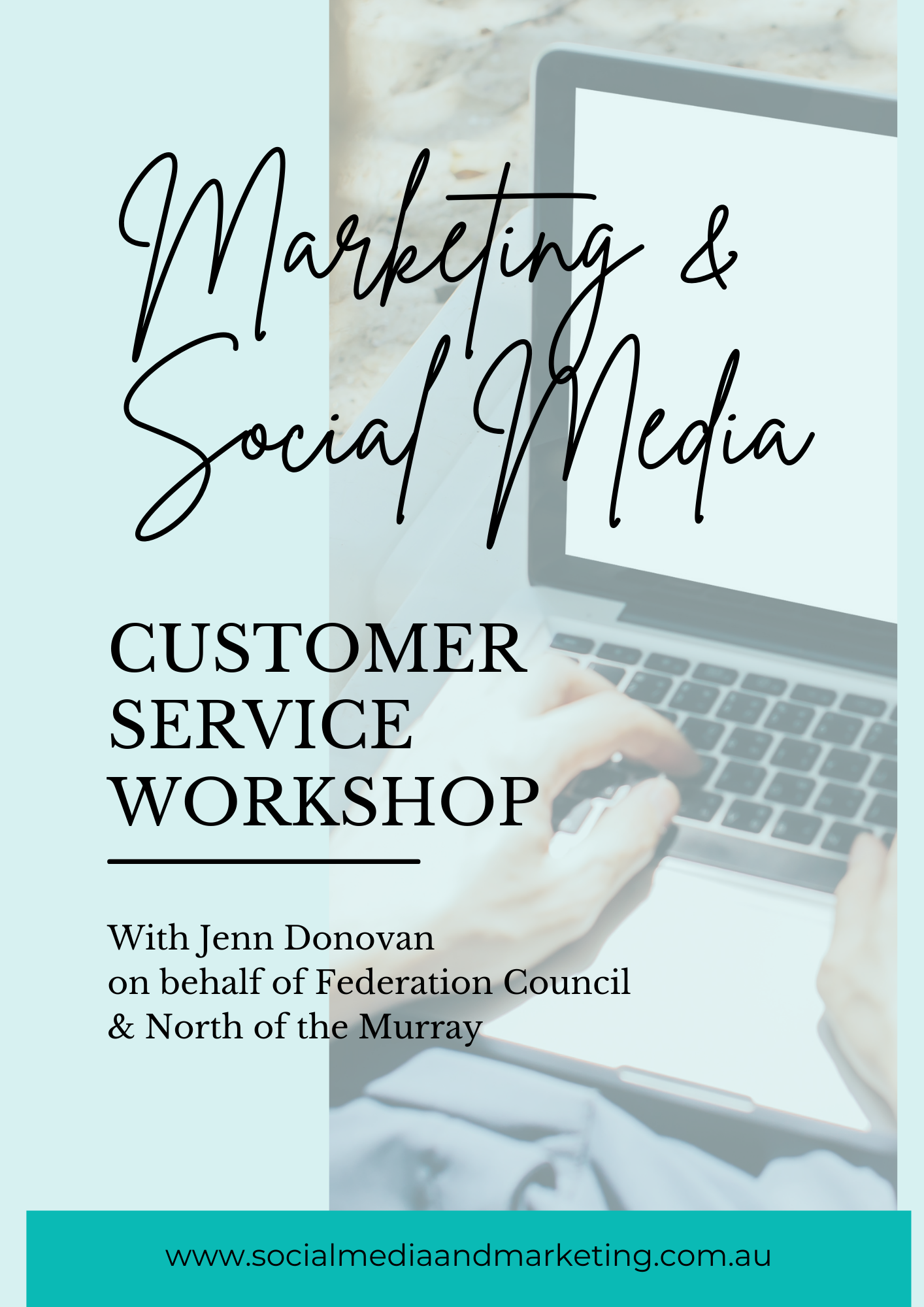 Notes:Customer Focus WorkshopNotes:Customer Focus WorkshopAUDIT Your Social Media Strategy:Look at your last 15-20 Social Media Posts and tick which strategy they fall into (it can be more than one)Now that you have assessed social posts against a strategy, identify the 3 areas you think you need to work on most.  Why do you think these areas are the ones you need to focus on?
1.	Area to improve:_________________________________________________________

2.	Area to improve:_________________________________________________________
3.   Area to improve:_________________________________________________________Customer Focus WorkshopAUDIT – Community BuildingWhat activities do you do, or does your business do, today, to help you build a community of loyal followers? What could you/should you be doing?What’s holding you back?  Use the “to do list” or the “things to learn more about” to prompt your thoughts once leaving today, so this doesn’t become a “nice to do” thing in your business!Customer Focus WorkshopAUDIT – BrandingIs my brand consistent across all platforms and marketing? Colours, fonts, tone, voice, language? What needs adjusting? What is your product, service, or message?List your brand values – are you communicating them and attracting the right audience?Customer Focus WorkshopAUDIT – Branding continued ….Am I on the right platforms for my business to attract the right audience?Is my niche clearly defined?Have I positioned my brand where I need to?Customer Focus Workshop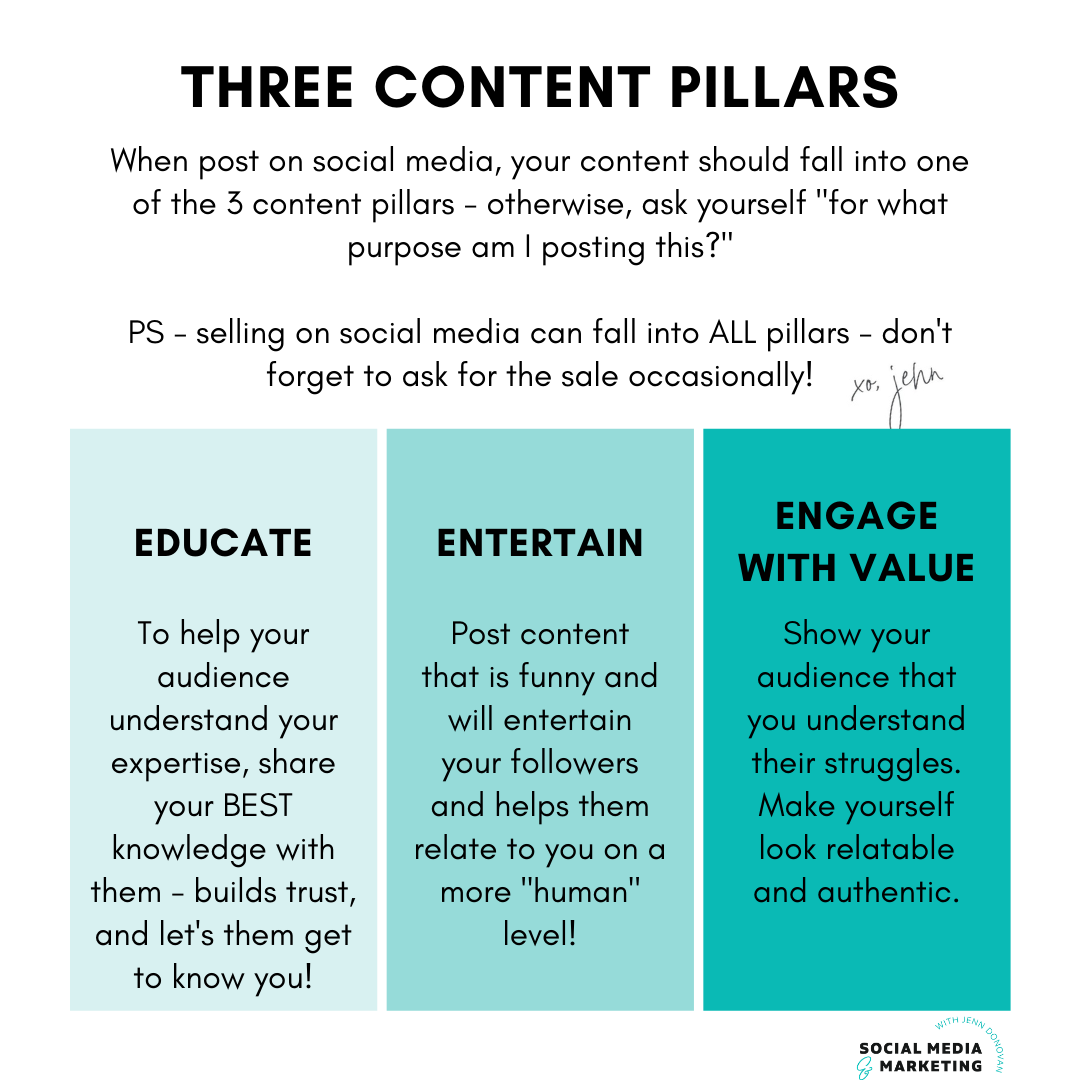 Notes:Customer Focus Workshop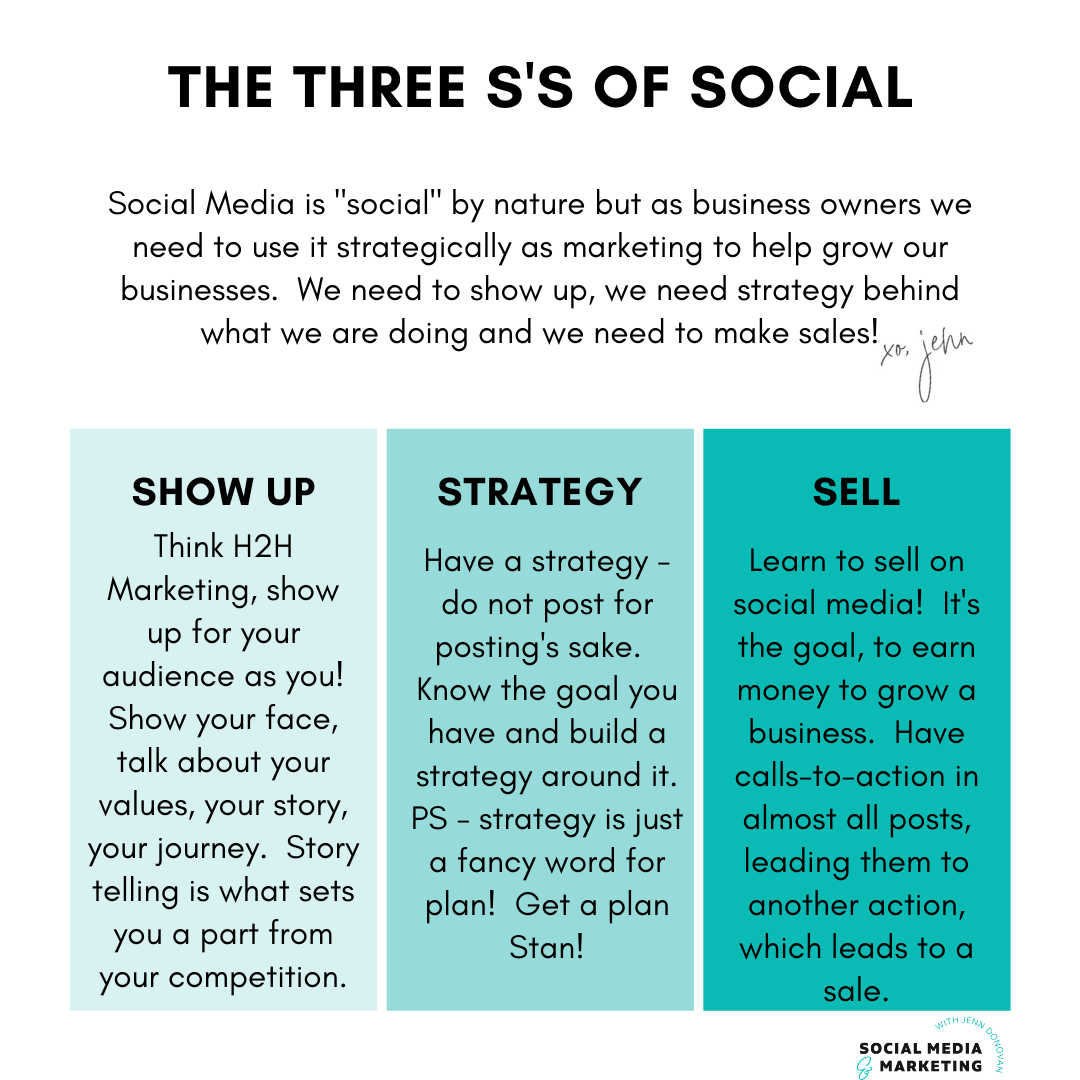 Notes:Notes:Notes:Notes:Social Media Mastery Self-AssessmentTake a moment to assess yourself in the 12 key areas that have been identified as central to success using social media for your marketing. This exercise is designed to help you identify areas for possible improvement that can help you accelerate the profitability of your business.   Circle the score that best describes where you are right now. Then identify the 3 areas you feel, if you improved, would have the biggest impact on your business results.Tally up your score					My score was __________Now that you have assessed yourself in the 12 key areas, identify the 3 areas you think you need to work on most.  Why do you think these areas are the ones you need to focus on?
1.	Area to improve:_________________________________________________________

2.	Area to improve:_________________________________________________________
3.   Area to improve:_________________________________________________________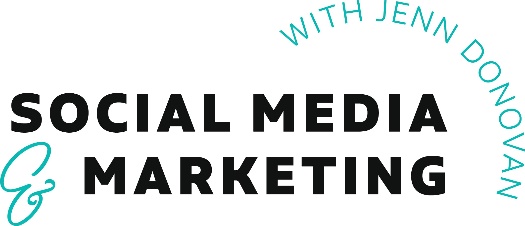 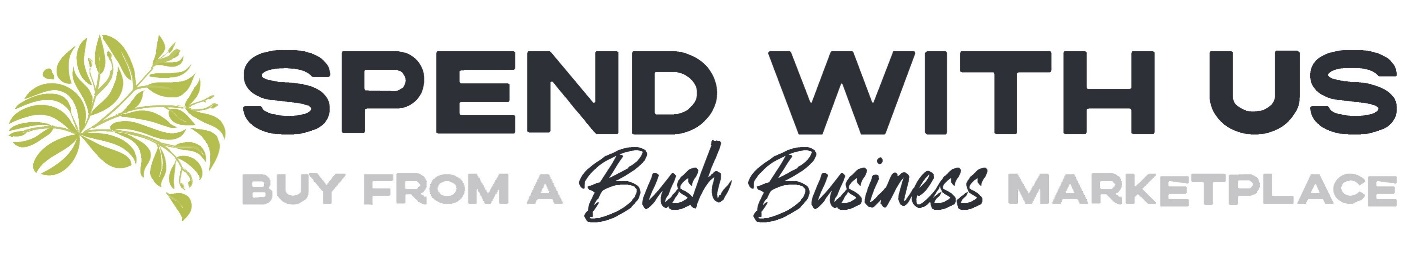 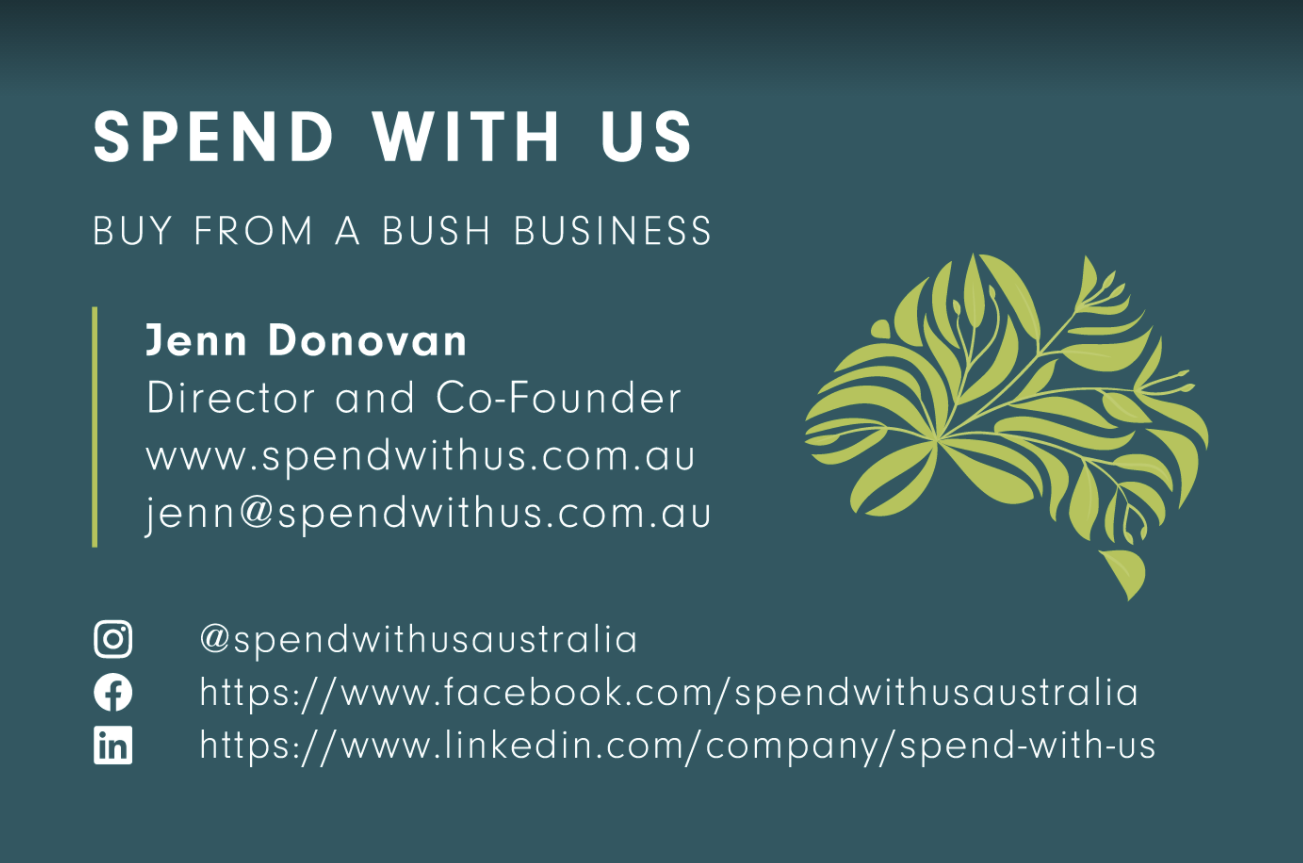 A-HA MomentsTo Do List:Things to Learn More About:A-HA MomentsTo Do List:Things to Learn More About:Engagement StrategyBrand Awareness StrategyGrowth StrategyLead Generation StrategySales StrategyA-HA MomentsTo Do List:Things to Learn More About:Success Tools & TraitsStrengthStrengthAverageAverageAverageWeaknessWeaknessWeaknessI have clearly defined goals for my social media544432221I have a clear and defined target audience544432221Have a solid social media marketing strategy544432221I am on the right platforms, where my client is 544432221I show up for my clients consistently (as me!)544432221Consistently produce highly quality engaging content544432221I follow the rules of the 3Es – entertaining, education, engaging with value544432221I strategically use my social media to reach my goals544432221My audience knows what I sell and how to buy from me544432221My audience knows my brand values 544432221My audience knows who I am, what I want to be famous for & my story544432221I have a clear and defined brand strategy across all platforms544432221